类别：A     西安市公安局签发人：赵亚平西公督办函〔2020〕33号对市十六届人大五次会议第168号建议的复函陶彦峰代表:您提出的关于补充、完善“车让人”违规处罚依据的建议收悉，现答复如下：一、管理现状目前，西安市共有平面交叉灯控路口1341处，设置抓怕车不礼让行人的电子监控布控点路口12处，设置抓拍行人、非机动车违法行为的电子监控布控点路口12处。基于西安城市管理整体配套设施的不足，目前对以上两种违法行为的硬件配备正在不断努力和提升中。二、工作举措一是加大教育宣传力度。针对非机动车和行人交通违法行为，公安交警部门坚持以教育为主的执法理念，采用 “人脸识别”、“扫码宣传”转发朋友圈、抄写交规等多项举措，有效强化驾驶人的守法意识，加大了法律教育的宣传力度，从根本上整治了行人、非机 动车交通违法乱象。如近期，公安交警曲江大队在辖区芙蓉路-雁南二路、西影路-西延路等多个交叉路口，设置专岗开展交通秩序整治工作，对于行人和非机动车违法者进行“人脸识别”，初次违法以批评教育为主，通过抄写交规、“扫码”转发朋友圈达到教育宣传的效果，每天纠正交通违法行为130多例。同时，对于快递、外卖等企业类交通违法行为进行专项信息记录，采取企业约谈，专项处置等措施集中整治。二是加大交通违法整治力度。按照省市党委、政府主要领导指示批示精神，为进一步强化交通秩序治理工作，净化道路交通环境，为文明城市创建及“十四运”召开营造良好的道路交通环境，公安交警部门从今年7月起在全市部署开展“车让人、人守规”、“一盔一带”、行人非机动车等交通违法整治工作，整治重点包括机动车不礼让行人、行人非机动车、非机动车越线停车、快递外卖、摩托车不戴头盔、不系安全带、“黑摩的”非法营运等严重交通违法行为。三是加大分类管理力度。为提高判断违法行为的准确性，公安交警部门根据实际管理经验，对车让人，到底该怎么让?具体分为以下几种情况，进行应对管理：1、机动车行经人行横道。2、机动车遇行人正在通过人行横道。3、机动车、非机动车混行。4、无交通信号或斑马线。5、道路中央有绿化隔离带。6、交叉路口右转车辆。7、交叉路口左转车辆（附具体操作细则见附件图像及文字说明）。同时，对行人、非机动车文明出行，公安交警部门通过各种渠道和形式对行人和非机动车驾驶人进行提示：1、对穿越马路的行人和非机动车驾驶人，要走人行横道线、斑马线。有交通信号灯的，要按交通信号灯指示通行；2、行人通过过街天桥或者地道的，要走过街天桥或地道。横过马路要做到：3、有序、快步、不停留、不乱跑、不看手机。行人穿越马路前，要自觉在斑马线前的行人等候区集中等候。您提出以视频方式采集车不礼让行人违法信息记录的建议，目前还存在一定困难。按照公安部交管局关于对交通技术监控记录资料处理交通违法行为的工作指导要求，仅有机动车闯红灯的违法行为，要求使用视频采集方式采集，虽然在技术上“车不礼让行人”违法行为可通过视频方式采集，但在硬件配备上须使用光纤技术，而目前我市对该违法信息采集所使用的多张图片形式采用的4G技术，更换设备总体耗材和费用巨大，目前还不具备硬件配备条件。进一步完善“车让人”交通管理工作，需要公安机关、市政部门、社会媒体、广大人民群众等社会各个层面共同关注、共同发力、共同建设。公安交警部门将通过更多形式、更多手段的交通管理举措，促使“人、车、路”协调发展成为大西安一道靓丽的风景线，努力为西安市营造畅通有序、文明和谐的道路交通环境。附件：《公安交警部门图解：车让人，如何让？》西安市公安局2020年7月27日道路情况一：机动车行经人行横道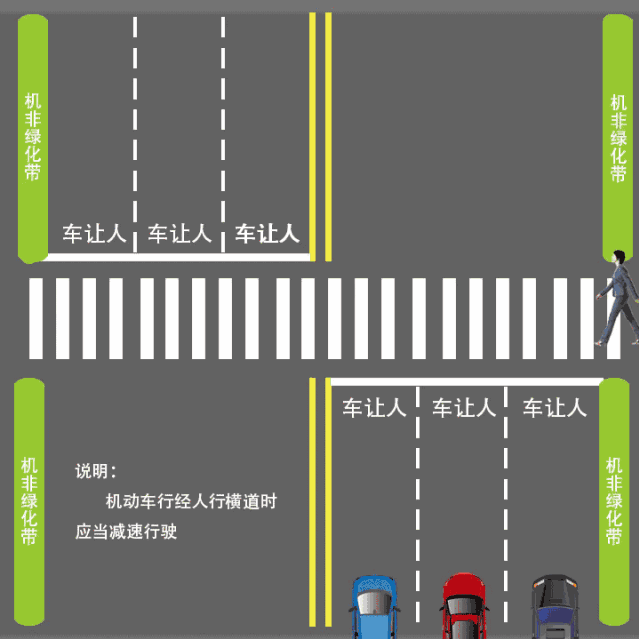 根据《中华人民共和国道路交通安全法》第四十七条：机动车行经人行横道时，应当减速行驶。行人步入斑马线，第③车道车辆必须让行，行人开始通过斑马线，所在车道车辆和下一车道车辆必须让行，行人到达中央绿化隔离带或双黄线，下一车道车辆必须让行。道路情况二：机动车遇行人正在通过人行横道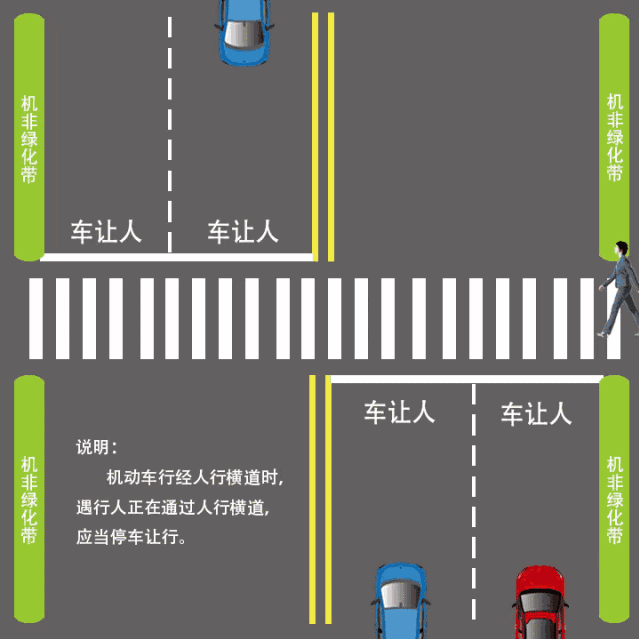 根据《中华人民共和国道路交通安全法》第四十七条：机动车行经人行横道时，遇行人正在通过人行横道，应当停车让行。道路中央有双黄线或隔离栏，无绿化隔离带，行人步入斑马线，车辆必须让行。道路情况三：机动车、非机动车混行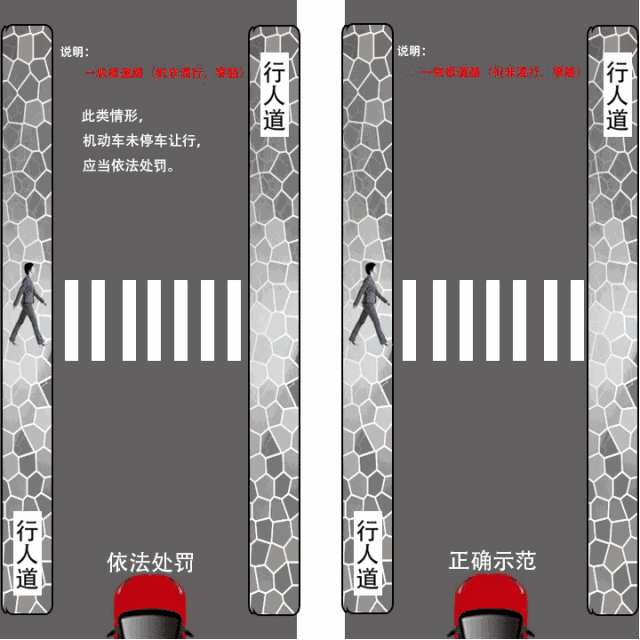 行人步入斑马线，车辆必须让行。道路情况四：无交通信号或斑马线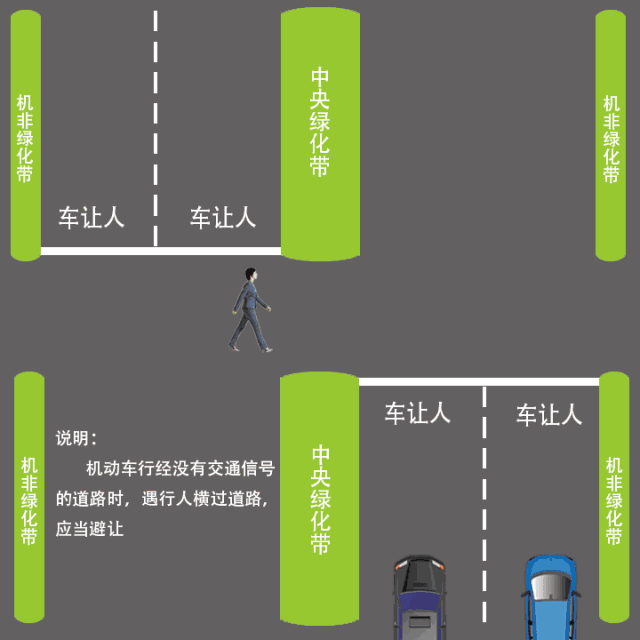 根据《中华人民共和国道路交通安全法》第四十七条：机动车行经没有交通信号的道路时，遇行人横过道路，应当避让。道路情况五：道路中央有绿化隔离带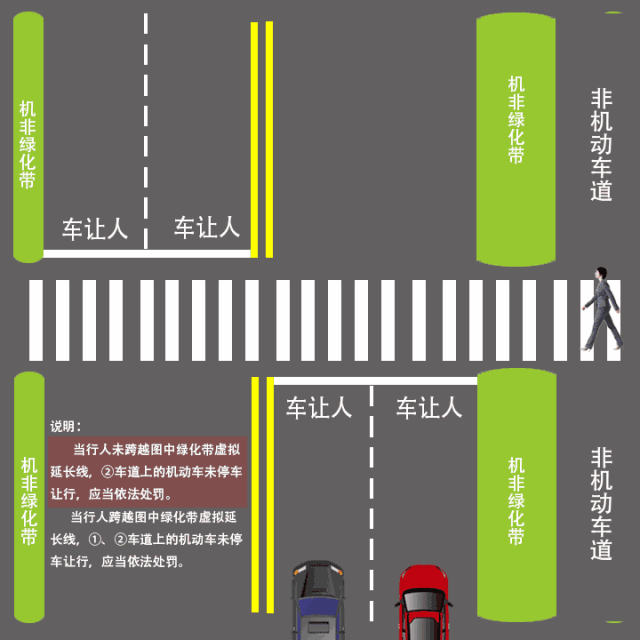 道路中央有绿化隔离带，当行人未跨越图中绿化带虚拟延长线，②车道上的机动车需要停车让行，当行人跨越图中绿化带虚拟延长线，①、②车道上的机动车应当停车让行。道路情况六：交叉路口右转车辆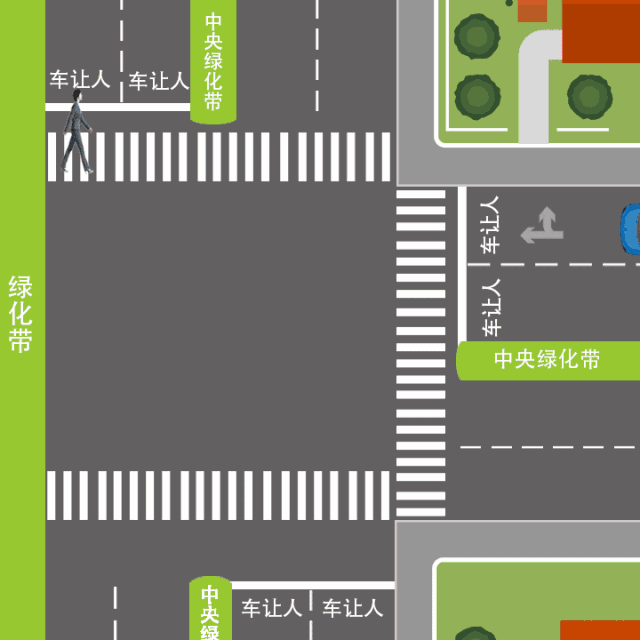 《<中华人民共和国道路交通安全法>实施条例》第三十八条：红灯亮时，右转弯的车辆在不妨碍被放行的车辆、行人通行的情况下，可以通行。遇到有行人通行时，应当停车让行。在有多相位信号灯的路段，红灯亮时，右转弯车辆也不得通行。行人步入斑马线，车辆行经交叉路口转弯时，右转车辆必须让行。道路情况七：交叉路口左转车辆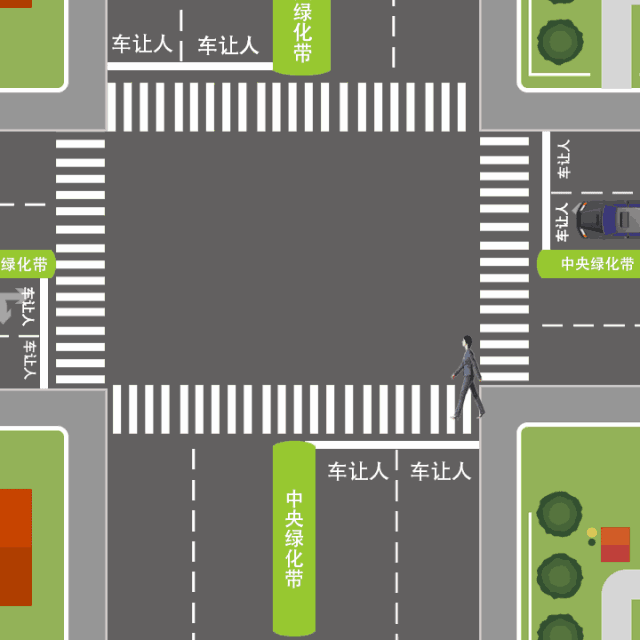 行人步入斑马线，车辆行经交叉路口转弯时，左转车辆必须让行。